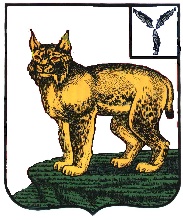 АДМИНИСТРАЦИЯТУРКОВСКОГО МУНИЦИПАЛЬНОГО РАЙОНА САРАТОВСКОЙ ОБЛАСТИПОСТАНОВЛЕНИЕОт 11.08.2020 г. № 848О Порядке определения объема и условий предоставления из бюджета Турковского муниципального района муниципальным бюджетным и автономным учреждениям Турковского муниципального района субсидий на иные целиВ соответствии со статьей 78.1 Бюджетного кодекса Российской Федерации, Постановлением Правительства Российской Федерации от 22 февраля 2020 года № 203 «Об общих требованиях к нормативным правовым актам и муниципальным правовым актам, устанавливающим порядок определения объема и условия предоставления бюджетным и автономным учреждениям субсидий на иные цели», Уставом Турковского муниципального района, администрация Турковского муниципального района ПОСТАНОВЛЯЕТ:1. Утвердить Порядок определения объема и условий предоставления субсидий из бюджета Турковского муниципального района муниципальным бюджетным и автономным учреждениям Турковского муниципального района на иные цели согласно приложению.2. Признать утратившим силу постановление администрации Турковского муниципального района от 30 декабря 2011 года № 988 «О Порядке определения объема и условий предоставления из бюджета Турковского муниципального района муниципальным бюджетным и автономным учреждениям Турковского муниципального района субсидий на иные цели».3. Настоящее постановление вступает в силу с 1 января 2021 года.4. Контроль за исполнением настоящего постановления возложить на заместителя главы администрации муниципального района - начальника финансового управления администрации муниципального района Губину В.В.Глава Турковского муниципального района 						А.В. НикитинПриложение к постановлению администрации Турковского муниципального района от 11.08.2020 г. № 848Порядок определения объема и условий предоставления субсидий из бюджета Турковского муниципального района муниципальным бюджетным и автономным учреждениям Турковского муниципального района на иные цели1. Настоящий Порядок разработан в соответствии со статьей 78.1 Бюджетного кодекса Российской Федерации, постановлением Правительства РФ от 22 февраля 2020 года №203 «Об общих требованиях к нормативным правовым актам и муниципальным правовым актам, устанавливающим порядок определения объема и условия предоставления бюджетным и автономным учреждениям субсидий на иные цели» и устанавливает правила определения объема и условия предоставления субсидий из бюджета Турковского муниципального района муниципальным бюджетным и автономным учреждениям Турковского муниципального района на иные цели в соответствии с абзацем вторым пункта 1 статьи 78.1 Бюджетного кодекса Российской Федерации (далее – учреждения, целевые субсидии).2. Целевые субсидии предоставляются администрацией муниципального района учреждениям на следующие цели:а) осуществление мероприятий по капитальному ремонту объектов недвижимого имущества, в том числе реставрации, за исключением реконструкции с элементами реставрации;б) проведение работ по обследованию технического состояния объектов, подлежащих реконструкции или ремонту с целью составления дефектных ведомостей, определения плана ремонтных (реставрационных) работ;в) выполнение инженерных изысканий, подготовка проектной документации для ремонта объектов недвижимого имущества, а также проведения государственной экспертизы указанной проектной документации и результатов указанных инженерных изысканий;г) проведение ремонта имущества, полученного учреждениями в безвозмездное пользование;д) содержание объектов недвижимого имущества, переданного учреждениям на праве оперативного управления, не используемого учреждениями в процессе выполнения муниципального задания, не сданного учреждениями в аренду и не переданного учреждениями в безвозмездное пользование;е) приобретение объектов особо ценного движимого имущества в части оборудования, транспортных средств;ж) пополнение фондов библиотек (приобретение книгоиздательской и иной продукции для пополнения библиотечных фондов);з) разработка проектной документации на объекты капитального строительства и проведения инженерных изысканий, необходимых для подготовки такой проектной документации, проведение государственной экспертизы проектной документации и результатов инженерных изысканий, проверки достоверности определения сметной стоимости объектов капитального строительства и организация проведения иных работ, предшествующих строительству, реконструкции, в том числе с элементами реставрации, техническому перевооружению объектов капитального строительства, предусмотренных сводным сметным расчетом стоимости строительства;и) реализация мероприятий в области информационных технологий, включая внедрение современных информационных систем в муниципальных бюджетных и автономных учреждениях;к) обеспечение организации реализации муниципальных программ, включая методическую поддержку, координацию, мониторинг, свод и анализ информации об их реализации.3. Целевые субсидии предоставляются в пределах лимитов бюджетных обязательств, доведенных администрации муниципального района как получателю бюджетных средств на соответствующий финансовый год и плановый период, на цели, указанные в пункте 2 настоящего Порядка.4. Предоставление целевых субсидий осуществляется при условии соблюдения учреждениями на 1-е число месяца, предшествующего месяцу, в котором планируется принятие решения о предоставлении целевой субсидии, требований об отсутствии у учреждения неисполненной обязанности по уплате налогов, сборов, страховых взносов, пеней, штрафов, процентов, подлежащих уплате в соответствии с законодательством Российской Федерации о налогах и сборах, просроченной задолженности по возврату в бюджет Турковского муниципального района субсидий, бюджетных инвестиций, предоставленных в том числе в соответствии с иными правовыми актами, за исключением случаев предоставления субсидии на осуществление мероприятий по реорганизации или ликвидации учреждения, предотвращение аварийной (чрезвычайной) ситуации, ликвидацию последствий и осуществление восстановительных работ в случае наступления аварийной (чрезвычайной) ситуации, погашение задолженности по судебным актам, вступившим в законную силу, исполнительным документам, а также иных случаев, установленных федеральными законами, нормативными правовыми актами Правительства Российской Федерации, правительства Саратовской области, муниципальными правовыми актами администрации муниципального района.5. Для получения целевой субсидии учреждение направляет в администрацию муниципального района:а) заявку на получение субсидии;б) пояснительную записку, содержащую обоснование необходимости предоставления целевой субсидии;в) расчет-обоснование суммы целевой субсидии;г) справку налогового органа по состоянию на 1-е число месяца, предшествующего месяцу, в котором планируется принятие решения о предоставлении целевой субсидии, подтверждающую отсутствие у учреждения неисполненной обязанности по уплате налогов, сборов, страховых взносов, пеней, штрафов, процентов, подлежащих уплате в соответствии с законодательством Российской Федерации о налогах и сборах;д) справку об отсутствии у учреждения по состоянию на 1-е число месяца, предшествующего месяцу, в котором планируется принятие решения о предоставлении целевой субсидии, просроченной задолженности по возврату в бюджет Турковского муниципального района субсидий, бюджетных инвестиций, предоставленных в том числе в соответствии с иными правовыми актами, за исключением случаев предоставления субсидии на осуществление мероприятий по реорганизации или ликвидации учреждения, предотвращение аварийной (чрезвычайной) ситуации, ликвидацию последствий и осуществление восстановительных работ в случае наступления аварийной (чрезвычайной) ситуации, погашение задолженности по судебным актам, вступившим в законную силу, исполнительным документам, а также иных случаев, установленных федеральными законами, нормативными правовыми актами Правительства Российской Федерации, Правительства Саратовской области, муниципальными правовыми актами администрации муниципального района, подписанную руководителем и главным бухгалтером учреждения (при наличии), скрепленную печатью учреждения (при наличии).6. Для получения целевой субсидии, предусмотренной подпунктом «а» пункта 2 настоящего Порядка, учреждение дополнительно направляет:а) перечень объектов недвижимого имущества, подлежащих капитальному ремонту, в том числе реставрации, за исключением реконструкции с элементами реставрации, проведенного специализированной организацией;б) предварительную смету на проведение капитального ремонта объектов недвижимого имущества, в том числе реставрации, за исключением реконструкции с элементами реставрации;в) акт обследования объектов недвижимого имущества, подлежащих капитальному ремонту, в том числе реставрации, за исключением реконструкции с элементами реставрации, проведенного специализированной организацией;г) дефектную ведомость по объектам недвижимого имущества, подлежащих капитальному ремонту, в том числе реставрации, за исключением реконструкции с элементами реставрации.7. Для получения целевой субсидии, предусмотренной подпунктом «б» пункта 2 настоящего Порядка, учреждение дополнительно направляет:а) технико-экономическое обоснование необходимости проведения работ по обследованию технического состояния объектов, подлежащих реконструкции или ремонту с целью составления дефектных ведомостей, определения плана ремонтных (реставрационных) работ;б) предварительную смету на проведение проведения работ по обследованию технического состояния объектов, подлежащих реконструкции или ремонту с целью составления дефектных ведомостей, определения плана ремонтных (реставрационных) работ.8. Для получения целевой субсидии, предусмотренной подпунктом «в» пункта 2 настоящего Порядка, учреждение дополнительно направляет:а) технико-экономическое обоснование необходимости выполнения инженерных изысканий, подготовки проектно-сметной документации, а также проведения государственной экспертизы указанной проектной документации и результатов указанных инженерных изысканий;б) предварительную смету на проведение инженерных изысканий, подготовки проектно-сметной документации, а также проведения государственной экспертизы указанной проектной документации и результатов указанных инженерных изысканий.9. Для получения целевой субсидии, предусмотренной подпунктом «г» пункта 2 настоящего Порядка, учреждение дополнительно направляет:а) перечень имущества, полученного учреждением в безвозмездное пользование, подлежащего ремонту;б) технико-экономическое обоснование необходимости проведение ремонта имущества, полученного учреждением в безвозмездное пользование (включая, при необходимости, акты обследования и дефектные ведомости);в) предварительную смету на проведение проведения ремонта имущества, полученного учреждением в безвозмездное пользование.10. Для получения целевой субсидии, предусмотренных подпунктом «д» пункта 2 настоящего Порядка, учреждение дополнительно направляет:а) предварительную смету на содержание объектов недвижимого имущества, переданного учреждению на праве оперативного управления, не используемого учреждением в процессе выполнения муниципального задания, не сданного учреждением в аренду и не переданного учреждением в безвозмездное пользование;б) копии заключенных договоров по содержанию объектов недвижимого имущества, переданного учреждению на праве оперативного управления, не используемого учреждением в процессе выполнения муниципального задания, не сданного учреждением в аренду и не переданного учреждением в безвозмездное пользование.11. Для получения целевой субсидии, предусмотренных подпунктом «е» пункта 2 настоящего Порядка, учреждение дополнительно направляет:а) перечень планируемого к приобретению особо ценного движимого имущества особо ценного движимого имущества в части оборудования, транспортных средств;б) предварительную смету на приобретение особо ценного движимого имущества в части оборудования, транспортных средств.12. Для получения целевой субсидии, предусмотренных подпунктом «ж» пункта 2 настоящего Порядка, учреждение дополнительно направляет:а) перечень планируемой к приобретению книгоиздательской и иной продукции для пополнения библиотечных фондов;б) предварительную смету на приобретение книгоиздательской и иной продукции для пополнения библиотечных фондов.13. Для получения целевой субсидии, предусмотренных подпунктом «з» пункта 2 настоящего Порядка, учреждение дополнительно направляет:а) технико-экономическое обоснование необходимости разработки проектной документации на объекты капитального строительства и проведения инженерных изысканий, необходимых для подготовки такой проектной документации, проведение государственной экспертизы проектной документации и результатов инженерных изысканий, проверки достоверности определения сметной стоимости объектов капитального строительства и организация проведения иных работ, предшествующих строительству, реконструкции, в том числе с элементами реставрации, техническому перевооружению объектов капитального строительства, предусмотренных сводным сметным расчетом стоимости строительства;б) предварительную смету на разработку проектной документации на объекты капитального строительства и проведения инженерных изысканий, необходимых для подготовки такой проектной документации, проведение государственной экспертизы проектной документации и результатов инженерных изысканий, проверки достоверности определения сметной стоимости объектов капитального строительства и организация проведения иных работ, предшествующих строительству, реконструкции, в том числе с элементами реставрации, техническому перевооружению объектов капитального строительства, предусмотренных сводным сметным расчетом стоимости строительства.14. Для получения целевой субсидии, предусмотренной подпунктом «и» пункта 2 настоящего Порядка, учреждение дополнительно направляет:а) проектную документацию по реализации мероприятий в области информационных технологий, включая внедрение современных информационных систем в учреждении;б) предварительную смету на реализацию мероприятий в области информационных технологий, включая внедрение современных информационных систем в учреждении.15. Для получения целевой субсидии, предусмотренной подпунктом «к» пункта 2 настоящего Порядка, учреждение дополнительно направляет:а) программу мероприятий в соответствии с целями предоставления целевой субсидии, содержащую перечень и описание мероприятий;б) предварительную смету на реализацию программы мероприятий. 16. Для получения целевой субсидии учреждение при необходимости направляет иные обосновывающие документы в зависимости от цели предоставления субсидии.17. Документы для получения целевой субсидии, указанные в пунктах 6 - 16 настоящего Порядка, подписываются руководителем (заместителем руководителя) учреждения, если иное не предусмотрено настоящим Порядком.18. Расчет-обоснование заявленной суммы целевой субсидии подтверждается не менее чем тремя коммерческими предложениями поставщиков (подрядчиков, исполнителей), запрошенными учреждением (в случаях, если стоимость определяется методом анализа рыночных индикаторов или методом сравнимой цены), калькуляцией статей планируемых расходов, техническими характеристиками объекта закупки и иными статистическими данными (в случаях, если стоимость определяется затратным методом).Коммерческие предложения поставщиков (подрядчиков, исполнителей) должны содержать цену единицы товара, работы, услуги и общую цену контракта на условиях, указанных в запросе учреждения, срок действия предлагаемой цены, обоснование такой цены с целью предупреждения намеренного завышения или занижения цен товаров, работ, услуг.Расчет-обоснование целевой субсидии формируется учреждением с учетом требований, установленных нормативными правовыми актами, требованиями технических регламентов, положениями стандартов, сводами правил, порядками и правоустанавливающими документами в зависимости от цели предоставления целевой субсидии.19. Размер целевой субсидии, за исключением случаев, когда размер целевой субсидии определен решением Собрания депутатов Турковского муниципального района бюджете Турковского муниципального района, нормативным правовым актом (правовым актом) Турковского муниципального района, рассчитывается по формуле:S цс = P 1 * S 1 + P 2 * S 2 + _ + P n * S n, где:S цс - размер целевой субсидии;P 1...n - количественное значение потребности на мероприятие (с 1-го по n-е) в текущем финансовом году;S 1...n - стоимость единицы потребности, предоставляемой на реализацию мероприятия (с 1-го по n-е) в текущем финансовом году, определяемой одним из следующих методов:методом анализа рыночных индикаторов;методом сравнимой цены;затратным методом.20. Рассмотрение документов и принятие решения о предоставлении целевой субсидии осуществляется администрацией муниципального района в течение 15 рабочих дней со дня поступления в администрацию муниципального района от учреждения документов, предусмотренных пунктами 5 - 16 настоящего Порядка.21. Основаниями для отказа в предоставлении учреждению целевой субсидии являются:а) несоответствие представленных учреждением документов требованиям, указанным в пунктах 6 - 16 настоящего Порядка, и (или) непредставление (предоставление не в полном объеме) указанных документов;б) недостоверность информации, содержащейся в документах, представленных учреждением;в) отсутствие необходимого объема лимитов бюджетных обязательств на предоставление целевых субсидий на соответствующий финансовый год и плановый период, доведенных в соответствии с бюджетным законодательством Российской Федерации администрации муниципального района как получателю бюджетных средств на цели, указанные в пункте 2 настоящего Порядка.22. Предоставление целевых субсидий осуществляется на основании соглашения, заключаемого между администрацией муниципального района и учреждением (далее - Соглашение) в соответствии с типовой формой, утвержденной финансовым управлением администрации муниципального района.23. В случае предоставления целевой субсидии в целях реализации муниципальной программы, в Соглашении указываются:наименование муниципальной программы;значения результатов предоставления целевой субсидии и показателей, необходимых для достижения результатов предоставления целевой субсидии (при возможности такой детализации).24. Результаты предоставления целевой субсидии должны быть конкретными, измеримыми и соответствовать результатам соответствующей муниципальной программы. Показатели, необходимые для достижения результатов предоставления целевой субсидии включают значения показателей в части материальных и нематериальных объектов и (или) услуг, планируемых к получению при достижении результатов соответствующей муниципальной программы.25. Перечисление целевой субсидии осуществляется на лицевой счет, открытый учреждению в территориальном органе Федерального казначейства, согласно графику перечисления целевой субсидии, устанавливаемому в Соглашении исходя из целей предоставления целевой субсидии.26. Информация об объемах и сроках перечисления целевых субсидий учитывается администрацией муниципального района при формировании прогноза кассовых выплат из бюджета Турковского муниципального района, необходимого для составления в установленном законодательством Российской Федерации порядке кассового плана исполнения бюджета Турковского муниципального района.27. Учреждения в срок не позднее 5 рабочих дней месяца, следующего за отчетным периодом, представляют в администрацию муниципального района по формам, установленным в Соглашении:отчет о расходах, источником финансового обеспечения которых является целевая субсидия;отчет о достижении значений результатов предоставления целевой субсидии (в случае предоставления целевой субсидии в целях реализации муниципальной программы);иные отчеты (в случае, если администрацией муниципального района принято решение об их представлении).28. Неиспользованные на начало текущего финансового года остатки средств целевой субсидии могут быть использованы учреждениями в текущем финансовом году на достижение целей, установленных при предоставлении целевой субсидии, на основании решения администрации муниципального района, принятого в соответствии с бюджетным законодательством Российской Федерации.29. Решение о наличии потребности в направлении неиспользованных на начало текущего финансового года остатков средств целевой субсидии на достижение целей, установленных при предоставлении целевой субсидии, в текущем финансовом году принимается администрацией муниципального района не позднее 10 рабочих дней со дня получения от учреждений документов, обосновывающих указанную потребность, но не позднее 1 июля текущего финансового года.30. Остатки средств целевой субсидии, неиспользованные на начало текущего финансового года, при отсутствии решения администрации муниципального района о наличии потребности в направлении этих средств на достижение целей, установленных при предоставлении целевой субсидии, в текущем финансовом году подлежат возврату в бюджет Турковского муниципального района.31. Контроль за соблюдением целей и условий предоставления учреждениям целевых субсидий осуществляется администрацией муниципального района и уполномоченными органами муниципального финансового контроля в соответствии с бюджетным законодательством Российской Федерации.32. В случае установления по результатам проверок, проведенных администрацией муниципального района и (или) уполномоченными органами муниципального финансового контроля, фактов несоблюдения учреждением целей и условий предоставления целевых субсидий, установленных настоящим Порядком и Соглашением, соответствующие средства подлежат возврату в бюджет Турковского муниципального района:а) на основании требования администрации муниципального района, направленного заказным почтовым отправлением с уведомлением о вручении, - не позднее 30 рабочих дней со дня получения соответствующего требования учреждением;б) на основании представления и (или) предписания уполномоченного органа муниципального финансового контроля - в срок, установленный в соответствии с бюджетным законодательством Российской Федерации.33. В случае установления администрацией муниципального района и (или) уполномоченными органами муниципального финансового контроля фактов недостижения результатов предоставления целевых субсидий, показателей, необходимых для достижения результатов предоставления субсидий (в случае их установления), Соглашение по решению администрации муниципального района может быть расторгнуто в одностороннем порядке, а средства в объеме неиспользованного объема целевой субсидии на дату расторжения Соглашения или на 1 января года, следующего за отчетным (по окончании срока действия соглашения) подлежат возврату в бюджет Турковского муниципального района в соответствии с подпунктом «а» пункта 32 настоящего Порядка.34. Основанием для освобождения учреждения от применения мер ответственности, предусмотренных пунктом 33 настоящего Порядка, является документально подтвержденное наступление обстоятельств непреодолимой силы, препятствующих исполнению учреждением соответствующих обязательств.